Children and Families 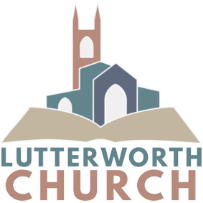 MINISTER Application FormPersonal DetailsAbout YouPlease tell us a bit about you and your life.Your FaithPlease describe how you became a Christian and how your faith has grown since this time.Your Passions and GoalsPlease express something about what motivates you and what you hope to achieve in the coming years.Your Main StrengthsYour Main WeaknessesWhat do you think you can bring to this role?What do you need in order to thrive in your ministry?If you join our TEAM, we want to help you to be the best you can be.  What support / working environment / accountability / anything do you think will be needed to help you to achieve all that you can?Is there anything that you think it would be helpful to discuss in the interview?Education and TrainingEducationOther professional and practical qualifications Work HistoryPlease give a brief indication, with dates, of the nature of the work and responsibilities.Other Relevant Skills and ExperienceOther Interests and ActivitiesChild Protection DeclarationYou will understand the great responsibility involved in working with children, young people and vulnerable adults, and the need to ensure their safety. Lutterworth PCC is committed to caring for all. If you are successful in obtaining a post it will require an Enhanced DBS check. Refusal to do so would prevent further consideration of your application. Any information received from the DBS will be treated in the strictest confidence. We also ask you to make the declarations below:ReferencesPlease give the names and address of two people who are prepared to provide St Mary's Lutterworth with a reference.  One of these should be a leader of a local church that you have attended for at least two years; the other should be someone who has worked with you with children and young people or an academic reference.DeclarationI confirm that all the information provided in this application is correct to the best of my knowledge.Please return to:personnel@lutterworthchurch.org Or by post Revd Charlie AM Styles (CONFIDENTIAL)
St. Mary’s Church, Church Gate
Lutterworth, Leics, LE17 4ANName:Title:Address:Postcode:Telephone:Mobile:Email:Your role:(Delete as appropriate)Associate Minister for Children’s and Families  Children’s and Families WorkerAssociate Minister for Children’s and Families  Children’s and Families WorkerAssociate Minister for Children’s and Families  Children’s and Families WorkerFromToCollege / CourseDetailsFromToDetailsFromToEmployerDetailsHave you ever been charged with or convicted of a criminal offence; or are you at present the subject of criminal investigations? (NB the disclosure of an offence may be no bar to your appointment.)YES / NOHas your conduct ever caused or been likely to cause harm to a child or put a child at unnecessary risk, and, to your knowledge, has it ever been alleged that your conduct has resulted in any of those things?YES / NOName:Relationship:Address:Address:Postcode:Telephone:Email:May we contact this reference at this stage?	May we contact this reference at this stage?	YES / NOName:Relationship:Address:Address:Postcode:Telephone:Email:May we contact this reference at this stage?	May we contact this reference at this stage?	YES / NOSigned:Date: